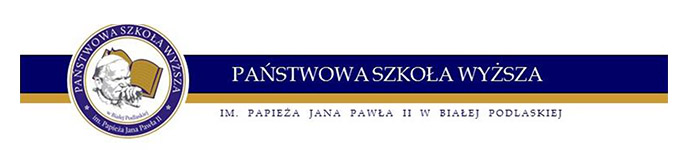 Zatrudni osobę na stanowisko:AUDYTORA WEWNĘTRZNEGO
w wymiarze 1 / 2 etatuWymagania:pełna zdolność do czynności prawnych oraz korzystanie z pełni praw publicznych;niekaralność za umyślne przestępstwa,wykształcenie wyższe;kwalifikacje do przeprowadzania audytu wewnętrznego:jeden z certyfikatów: CertifiedInternalAuditor (CIA), CertifiedGovernmentAuditing Professional (CGAP), CertifiedInformation Systems Auditor (CISA), Associationof CharteredCertifiedAccountants(ACCA), CertifiedFraud Examiner(CFE), CertificationinControl SelfAssessment(CCSA), CertifiedFinancial Services Auditor (CFSA) lub CharteredFinancialAnalyst(CFA), lubzłożenie, w latach 2003–2006, z wynikiem pozytywnym egzaminu na audytora wewnętrznego przed Komisją Egzaminacyjną powołaną przez Ministra Finansów, lubuprawnienia biegłego rewidenta, lubdwuletnią praktykę w zakresie audytu wewnętrznego i legitymuje się dyplomem ukończenia studiów podyplomowych w zakresie audytu wewnętrznego, wydanym przez jednostkę organizacyjną, która w dniu wydania dyplomu była uprawniona, zgodnie z odrębnymi ustawami, do nadawania stopnia naukowego doktora nauk ekonomicznych lub prawnych.Wymagane dokumenty i oświadczenia:CVkserokopia dokumentów potwierdzających wykształcenie i kwalifikacjeoświadczenie kandydata o korzystaniu z pełni praw cywilnych i publicznych,oświadczenie kandydata o niekaralności za przestępstwa, w tym za przestępstwa skarbowe,oświadczenie kandydata, że nie jest prowadzone przeciwko niemu postępowanie o przestępstwo ścigane               z oskarżenia publicznego lub przestępstwo skarbowe,pisemna zgoda kandydata na przetwarzanie danych osobowych dla celów rekrutacji zgodnie z ustawą z dnia 29 sierpnia 1997r. o ochronie danych osobowych (Dz. U. z 2016 r. poz. 922)
Osoby zainteresowane powyższą ofertą prosimy o składanie aplikacji w Kancelarii Państwowej Szkoły Wyższej im. Papieża Jana Pawła II w Białej Podlaskiej,w terminie do dnia 10.11.2016 r.Uprzejmie informujemy, że skontaktujemy się z wybranymi kandydatami.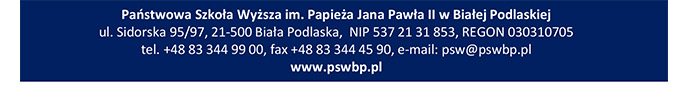 